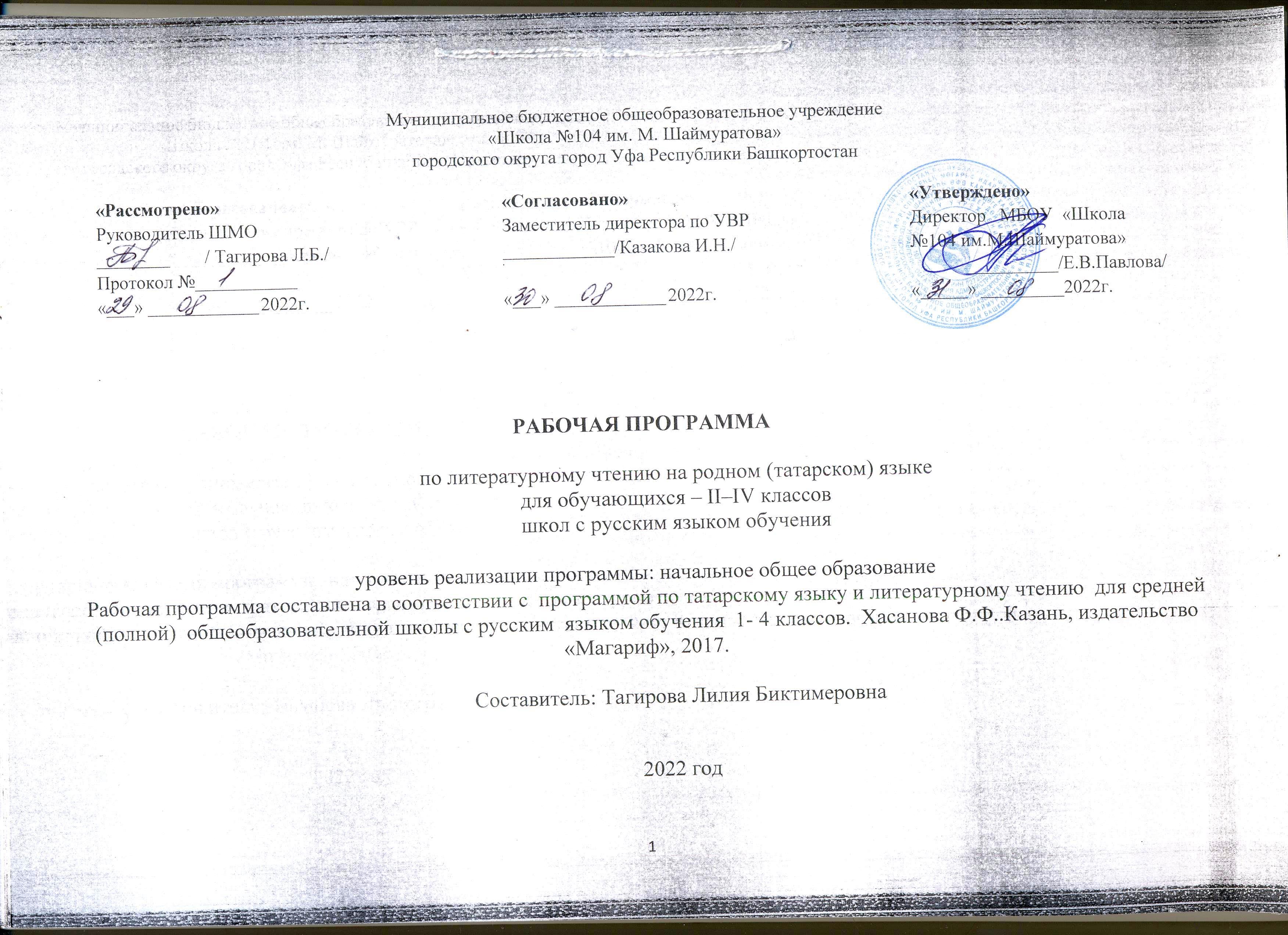 Планируемые результаты освоения  учебного предметаЛичностные результаты:1) формирование чувства гордости за свой народ, своим родным татарским языком, становление гуманистических и демократических ценностных ориентации многонационального российского общества;2) формирование средствами литературных произведений целостного взгляда на мир в единстве и разнообразии природы, народов, культур и религий;3)воспитание художественно-эстетического вкуса, эстетических потребностей, ценностей и чувств на основе опыта слушания и заучивания наизусть произведений художественной литературы на родном языке;4) развитие этических чувств, доброжелательности и эмоционально-нравственной отзывчивости, понимания и сопереживания чувствам других людей;5) формирование уважительного отношения к иному мнению, истории и культуре других народов, выработка умения терпимо относиться к людям иной национальной принадлежности;6) овладение начальными навыками адаптации к школе, к школьному коллективу; 7) принятие и освоение социальной роли обучающегося, развитие мотивов учебной деятельности и формирование личностного смысла учения;8) развитие самостоятельности и личной ответственности за свои поступки на основе представлений о нравственных нормах общения;9) развитие навыков сотрудничества со взрослыми и сверстниками в разных социальных ситуациях, умения избегать конфликтов и находить выходы из спорных ситуаций, умения сравнивать поступки героев литературных произведений со своими собственными поступками, осмысливать поступки героев;10) наличие мотивации к творческому труду и бережному отношению к материальным и духовным ценностям, формирование установки на безопасный, здоровый образ жизни.Метапредметные результаты:1) овладение способностью принимать и сохранять цели и задачи учебной деятельности, поиска средств её осуществления;2) освоение способами решения проблем творческого и поискового характера;3) формирование умения планировать, контролировать и оценивать учебные действия в соответствии с поставленной задачей и условиями её реализации, определять наиболее эффективные способы достижения результата;4) формирование умения понимать причины успеха/неуспеха учебной деятельности и способности конструктивно действовать даже в ситуациях неуспеха;5) использование знаково-символических средств представления информации о книгах;6) активное использование речевых средств для решения коммуникативных и познавательных задач;7) использование различных способов поиска учебной информации в справочниках, словарях, энциклопедиях и интерпретации информации в соответствии с коммуникативными и познавательными задачами;8) овладение навыками смыслового чтения текстов в соответствии с целями и задачами, осознанного построения речевого высказывания в соответствии с задачами коммуникации и составления текстов в устной и письменной формах;9) овладение логическими действиями сравнения, анализа, синтеза, обобщения, классификации по родовидовым признакам, установления причинно-следственных связей, построения рассуждений;10) готовность слушать собеседника и вести диалог, признавать различные точки зрения и право каждого иметь и излагать своё мнение и аргументировать свою точку зрения и оценку событий;11) умение договариваться о распределении ролей в совместной деятельности, осуществлять взаимный контроль в совместной деятельности, общей цели и путей её достижения, осмысливать собственное поведение и поведение окружающих;12) готовность конструктивно разрешать конфликты посредством учёта интересов сторон и сотрудничества.Предметные  результаты: Выпускники начальной школы осознáют значимость чтения для личного развития. Учащиеся осознают значимость чтения на родном языке для личного развития. У них будет сформированы  представления о мире, национальной истории и культуре, первоначальных этических представлений, понятий о добре и зле, нравственности; потребность в систематическом чтении на родном языке как средстве познания себя и мира. Содержание учебного материала  обеспечит культурную самоидентификацию. Младшие школьники будут понимать родную литературу  как одну из основных национально-культурных ценностей народа, как особого способа познания жизни, как явления национальной и мировой культуры, средства сохранения и передачи нравственных ценностей и традиций. У них будет сформировано  умение осознанно воспринимать и оценивать содержание и специфику различных текстов, участвовать в их обсуждении, давать и обосновывать нравственную оценку поступков героев, умение самостоятельно выбирать интересующую литературу; пользоваться справочными источниками для понимания и получения дополнительной информации. Научатся пользоваться  разными видами чтения (ознакомительное, изучающее, выборочное, поисковое).   Необходимым условием станет достижение необходимого для продолжения образования уровня читательской компетентности, общего речевого развития, то есть овладение техникой чтения вслух и про себя, элементарными приемами интерпретации, анализа и преобразования художественных, научно-популярных и учебных текстов с использованием элементарных литературоведческих понятий.Младшие школьники будут учиться полноценно воспринимать художественную литературу, воспроизводить в воображении словесные художественные образы, эмоционально отзываться на прочитанное, высказывать свою точку зрения и уважать мнение собеседника. Они получат возможность воспринимать художественное произведение как особый вид искусства, соотносить его с другими видами искусства как источниками формирования эстетических потребностей и чувств, познакомятся с некоторыми коммуникативными и эстетическими возможностями родного языка, используемыми в художественных произведениях, научатся соотносить собственный жизненный опыт с художественными впечатлениями.К концу обучения в начальной школе дети будут готовы к дальнейшему обучению и систематическому изучению литературы в средней школе, будет достигнут необходимый уровень читательской компетентности, речевого развития, сформированы универсальные действия, отражающие учебную самостоятельность и познавательные интересы, основы элементарной оценочной деятельности.Выпускники овладеют техникой чтения (правильным плавным чтением, приближающимся к темпу нормальной речи), приемами понимания прочитанного и прослушанного произведения, элементарными приемами анализа, интерпретации и преобразования художественных, научно-популярных и учебных текстов. Научатся самостоятельно выбирать интересующую литературу, пользоваться словарями и справочниками, осознают себя как грамотного читателя, способного к творческой деятельности.Школьники научатся вести диалог в различных коммуникативных ситуациях, соблюдая правила речевого этикета, участвовать в обсуждении прослушанного (прочитанного) произведения. Они будут составлять несложные монологические высказывания о произведении (героях, событиях); устно передавать содержание текста по плану; составлять небольшие тексты повествовательного характера с элементами рассуждения и описания. Выпускники научатся декламировать (читать наизусть) стихотворные произведения. Они получат возможность научиться выступать перед знакомой аудиторией (сверстников, родителей, педагогов) с небольшими сообщениями, используя иллюстративный ряд (плакаты, презентацию).Выпускники начальной школы приобретут первичные умения работы с учебной и научно-популярной литературой, будут находить и использовать информацию для практической работы.Выпускники овладеют основами коммуникативной деятельности, на практическом уровне осознают значимость работы в группе и освоят правила групповой работы.2 классЛичностные результатыУчащийся научится:испытывать чувство гордости за свою Родину, российский народ и историю России при работе с текстами об истории и культуре нашей страны, древних и современных городах, известных людях;осознавать свою этническую и национальную принадлежность;относиться с уважением к представителям других народов;уважительно относиться к иному мнению;соблюдать правила поведения на уроке и в классе;развивать навыки сотрудничества с одноклассниками и со взрослыми;конструктивно разрешать проблемные ситуации;оценивать свои успехи в освоении языка.Учащийся получит возможность:сформировать целостный социально ориентированный взгляд на мир в его органичном единстве и разнообразии природы, народов, культур и религий; воспринимать окружающий мир как единый «мир общения»;эффективно общаться с окружающим миром (людьми, природой, культурой) для успешной адаптации в обществе;сформировать  и использовать свои коммуникативные и литературно-творческие способности;осваивать духовно-нравственные ценности при работе с текстами о мире, обществе, нравственных проблемах;стремиться совершенствовать свою речь и общую культуру; сформировать эстетические чувства при работе с поэтическими и прозаическими произведениями.Метапредметные  результатыУчащийся научится:ориентироваться в пространстве учебника с помощью знаков навигации;понимать цели и задачи учебной деятельности;находить ответы на  проблемные вопросы;  самостоятельно оценивать свои достижения или промахи;пользоваться знаково-символическими средствами в учебных целях (схема речевого общения, рисунок-схема состава слова, рисунок-схема частей речи);пользоваться справочной литературой (словарями);развивать речь при анализе художественных и научных текстов и при составлении собственных текстов различных видов.Учащийся получит возможность научиться:делать самостоятельные выводы;находить выход из проблемных ситуаций;определять цель и дидактическую значимость предлагаемых учебных заданий;выступать в разных ролевых функциях (учитель — ученик), предусмотренных заданиями.Коммуникативные Учащийся научится:владеть диалоговой формой речи;  учитывать разные мнения и стремиться к координации различных позиций при работе в паре;  договариваться и приходить к общему решению; формулировать собственное мнение и позицию; задавать вопросы, уточняя непонятое в высказывании; адекватно использовать речевые средства для решения коммуникативных задач.Учащийся получит возможность научиться:с учётом целей коммуникации достаточно точно, последовательно и полно передавать партнёру необходимую информацию как ориентир для построения действия;осуществлять взаимный контроль и оказывать в сотрудничестве необходимую взаимопомощь;адекватно использовать речь и речевые средства для эффективного решения разнообразных коммуникативных задач.Регулятивные Учащийся научится:понимать и принимать учебную задачу;использовать выделенные учителем ориентиры действия;осуществлять последовательность действий в соответствии с инструкцией, устной или письменной, в том числе схематичной; использовать внешнюю речь для регуляции своих действий;выполнять действия проверки,оценивать совместно с учителем результат своих действий, вносить соответствующие коррективы под руководством учителя.Учащийся получит возможность:принимать разнообразные учебно-познавательные задачи и инструкции учителя; в сотрудничестве с учителем находить варианты решения учебной задачи; выполнять учебные действия в устной речи; осуществлять пошаговый контроль своих действий под руководством учителя; адекватно воспринимать оценку своей работы учителями, товарищами; фиксировать по ходу урока и в конце его удовлетворенность/неудовлетворенность своей работой (с помощью смайликов, разноцветных фишек), позитивно относиться к своим успехам, стремиться к улучшению результата; анализировать причины успеха/неуспеха с помощью оценочных шкал, формулировать их вербально. Предметные результатыРазвитие речи. Речевое общение.Учащийся научится:понимать, что язык является главным средством общения людей, помогающее выразить мысли и чувства;относиться к татарскому языку как к великой ценности и культурному достоянию народа;анализировать речевую модель общения: речь партнера (собеседника) по общению, цель и тему общения, его результат;понимать речевые задачи общения: что-то сообщить (проинформировать, известить), одобрить (поддержать, похвалить, согласиться, подтвердить), возразить (оспорить, покритиковать, убедить), объяснить (уточнить, побудить, доказать, посоветовать, воодушевить);выбирать языковые средства в зависимости от ситуации общения;контролировать и корректировать своё высказывание в зависимости от ситуации общения;правильно использовать в общении вспомогательные средства: мимику, жесты, выразительные движения, интонацию, логические ударения, паузы в соответствии с культурными нормами;различать диалогическую и монологическую речь;составлять диалоги, основанные на известных правилах продуктивного общения;составлять устные тексты различных типов: повествование, описание, рассуждение; пересказывать текст с помощью опорных слов, с ориентировкой на главную мысль высказывания;составлять рассказы по серии картинок, на предложенную тему, по личным впечатлениям.Учащийся получит возможность научиться:совершенствовать свою устную речь на фонетическом, лексическом и синтаксическом уровнях;говорить выразительно, понятно, логично, чётко формулируя мысль в словесной форме; говорить связно в нормальном темпе, соблюдая необходимые нормы орфоэпии;делать полный и краткий пересказ текста;устранять в текстах шаблонные фразы и выражения, передавать своё отношение к высказанному;совершенствовать культуру речевого общения: соблюдать нормы речевого этикета, уметь выразить просьбу, пожелание, благодарность, извинение; уметь поздравить или пригласить друзей, вести разговор по телефону, правильно обратиться к собеседнику;соблюдать культуру письменного общения: писать буквы, предложения в соответствии с правилами русской графики и орфографии, соблюдать аккуратность в ведении записей, чёткость и аккуратность выполнения письменных работ.3классЛичностные результатыУчащийся научится:испытывать чувство гордости за свою Родину, российский народ и историю России при работе с текстами об истории и культуре нашей страны, древних и современных городах, известных людях;осознавать свою этническую и национальную принадлежность;относиться с уважением к представителям других народов;уважительно относиться к иному мнению;понимать практическую значимость получаемых знаний по татарскому языку;соблюдать правила поведения на уроке и в классе;развивать навыки сотрудничества с одноклассниками и со взрослыми;конструктивно разрешать проблемные ситуации;оценивать свои успехи в освоении языка.Учащийся получит возможность:сформировать целостный социально ориентированный взгляд на мир в его органичном единстве и разнообразии природы, народов, культур и религий; воспринимать окружающий мир как единый «мир общения»;эффективно общаться с окружающим миром (людьми, природой, культурой) для успешной адаптации в обществе;сформировать  и использовать свои коммуникативные и литературно-творческие способности;осваивать духовно-нравственные ценности при работе с текстами о мире, обществе, нравственных проблемах;стремиться совершенствовать свою речь и общую культуру; сформировать эстетические чувства при работе с поэтическими и прозаическими произведениями.Метапредметные   результатыУчащийся научится:ориентироваться в пространстве учебника с помощью знаков навигации;понимать цели и задачи учебной деятельности;находить ответы на  проблемные вопросы;  самостоятельно оценивать свои достижения или промахи;пользоваться знаково-символическими средствами в учебных целях (схема речевого общения, рисунок-схема состава слова, рисунок-схема частей речи);пользоваться справочной литературой (словарями);развивать логическое мышление при сравнении различных языковых единиц (слово, словосочетание, предложение; главные и второстепенные члены предложения и др.) и при классификации языковых единиц по различным критериям;развивать речь при анализе художественных и научных текстов и при составлении собственных текстов различных видов.Учащийся получит возможность научиться:делать самостоятельные выводы;находить выход из проблемных ситуаций;определять цель и дидактическую значимость предлагаемых учебных заданий;выступать в разных ролевых функциях (учитель — ученик), предусмотренных заданиями.Коммуникативные Учащийся научится:использовать речь для регуляции своего действия; задавать вопросы;допускать возможность существования у людей различных точек зрения;умению участвовать в коллективно-распределённом диалоге и работать в группе при решении учебно-практических задач;умению показать готовность группы к следующему этапу работы;вместе с другими учениками составлять план наблюдения (знаково-символический) за наблюдаемой языковой единицей;признавать существования у людей различных точек зрения по обсуждаемому вопросу;умение вести диалог, слушать и слышать собеседника, оценивать обоснованность его мнения; формулировать собственное мнение и позицию;строить понятные для партнёра высказывания, учитывающие, что партнёр знает и видит, а что нет.Учащийся получит возможность научиться:учитывать разные мнения и интересы и обосновывать собственную позицию;аргументировать свою позицию и координировать её с позициями партнёров в сотрудничестве при выработке общего решения в совместной деятельности;задавать вопросы,осуществлять взаимный контроль и оказывать в сотрудничестве необходимую взаимопомощь;адекватно использовать речь для планирования и регуляции своей деятельности.Регулятивные Учащийся научится:понимать и принимать учебную задачу;использовать выделенные учителем ориентиры действия;осуществлять последовательность действий в соответствии с инструкцией, устной или письменной, в том числе схематичной; использовать внешнюю речь для регуляции своих действий;выполнять действия проверки,оценивать совместно с учителем результат своих действий, вносить соответствующие коррективы под руководством учителя.Учащийся получит возможность:принимать разнообразные учебно-познавательные задачи и инструкции учителя; в сотрудничестве с учителем находить варианты решения учебной задачи; выполнять учебные действия в устной речи; осуществлять пошаговый контроль своих действий под руководством учителя; адекватно воспринимать оценку своей работы учителями, товарищами; фиксировать по ходу урока и в конце его удовлетворенность/неудовлетворенность своей работой (с помощью смайликов, разноцветных фишек), позитивно относиться к своим успехам, стремиться к улучшению результата; анализировать причины успеха/неуспеха с помощью оценочных шкал, формулировать их вербально. Предметные результатыРазвитие речи. Речевое общение.Учащийся научится:понимать, что язык является главным средством общения людей, помогающее выразить мысли и чувства;относиться к татарскому языку как к великой ценности и культурному достоянию народа;анализировать речевую модель общения: речь партнера (собеседника) по общению, цель и тему общения, его результат;понимать речевые задачи общения: что-то сообщить (проинформировать, известить), одобрить (поддержать, похвалить, согласиться, подтвердить), возразить (оспорить, покритиковать, убедить), объяснить (уточнить, побудить, доказать, посоветовать, воодушевить);выбирать языковые средства в зависимости от ситуации общения;контролировать и корректировать своё высказывание в зависимости от ситуации общения;правильно использовать в общении вспомогательные средства: мимику, жесты, выразительные движения, интонацию, логические ударения, паузы в соответствии с культурными нормами;различать диалогическую и монологическую речь;составлять диалоги, основанные на известных правилах продуктивного общения;составлять устные тексты различных типов: повествование, описание, рассуждение; пересказывать текст с помощью опорных слов, с ориентировкой на главную мысль высказывания;писать изложения по составленному плану;составлять рассказы по серии картинок, на предложенную тему, по личным впечатлениям.Учащийся получит возможность научиться:совершенствовать свою устную речь на фонетическом, лексическом и синтаксическом уровнях;говорить выразительно, понятно, логично, чётко формулируя мысль в словесной форме; говорить связно в нормальном темпе, соблюдая необходимые нормы орфоэпии;делать полный и краткий пересказ текста;устранять в текстах шаблонные фразы и выражения, передавать своё отношение к высказанному;совершенствовать культуру речевого общения: соблюдать нормы речевого этикета, уметь выразить просьбу, пожелание, благодарность, извинение; уметь поздравить или пригласить друзей, вести разговор по телефону, правильно обратиться к собеседнику;соблюдать культуру письменного общения: писать буквы, предложения в соответствии с правилами русской графики и орфографии, соблюдать аккуратность в ведении записей, чёткость и аккуратность выполнения письменных работ.4 классЛичностные результатыУчащийся научится:испытывать чувство гордости за свою Родину, российский народ и историю России при работе с текстами об истории и культуре нашей страны, древних и современных городах, известных людях;осознавать свою этническую и национальную принадлежность;относиться с уважением к представителям других народов;уважительно относиться к иному мнению;понимать практическую значимость получаемых знаний по татарскому языку;соблюдать правила поведения на уроке и в классе;развивать навыки сотрудничества с одноклассниками и со взрослыми;конструктивно разрешать проблемные ситуации;оценивать свои успехи в освоении языка.Учащийся получит возможность:сформировать целостный социально ориентированный взгляд на мир в его органичном единстве и разнообразии природы, народов, культур и религий; воспринимать окружающий мир как единый «мир общения»;эффективно общаться с окружающим миром (людьми, природой, культурой) для успешной адаптации в обществе;сформировать  и использовать свои коммуникативные и литературно-творческие способности;осваивать духовно-нравственные ценности при работе с текстами о мире, обществе, нравственных проблемах;стремиться совершенствовать свою речь и общую культуру; сформировать эстетические чувства при работе с поэтическими и прозаическими произведениями.Метапредметные   результатыУчащийся научится:ориентироваться в пространстве учебника с помощью знаков навигации;понимать цели и задачи учебной деятельности;находить ответы на  проблемные вопросы;  самостоятельно оценивать свои достижения или промахи;пользоваться знаково-символическими средствами в учебных целях (схема речевого общения, рисунок-схема состава слова, рисунок-схема частей речи);пользоваться справочной литературой (словарями);развивать логическое мышление при сравнении различных языковых единиц (слово, словосочетание, предложение; главные и второстепенные члены предложения и др.) и при классификации языковых единиц по различным критериям;развивать речь при анализе художественных и научных текстов и при составлении собственных текстов различных видов.Учащийся получит возможность научиться:делать самостоятельные выводы;находить выход из проблемных ситуаций;определять цель и дидактическую значимость предлагаемых учебных заданий;выступать в разных ролевых функциях (учитель — ученик), предусмотренных заданиями.Коммуникативные Учащийся научится:признавать существования у людей различных точек зрения по обсуждаемому вопросу;умение вести диалог, слушать и слышать собеседника, оценивать обоснованность его мнения; формулировать собственное мнение и позицию;строить понятные для партнёра высказывания, учитывающие, что партнёр знает и видит, а что нет.Учащийся получит возможность научиться:учитывать разные мнения и интересы и обосновывать собственную позицию;аргументировать свою позицию и координировать её с позициями партнёров в сотрудничестве при выработке общего решения в совместной деятельности;понимать относительность мнений и подходов к решению проблемы;задавать вопросы, необходимые для организации собственной деятельности и сотрудничества с партнёром;осуществлять взаимный контроль и оказывать в сотрудничестве необходимую взаимопомощь;адекватно использовать речь для планирования и регуляции своей деятельности;адекватно использовать речевые средства для эффективного решения разнообразных коммуникативных задач.Регулятивные Учащийся научится:понимать и принимать учебную задачу;использовать выделенные учителем ориентиры действия;осуществлять последовательность действий в соответствии с инструкцией, устной или письменной, в том числе схематичной; использовать внешнюю речь для регуляции своих действий;выполнять действия проверки,оценивать совместно с учителем результат своих действий, вносить соответствующие коррективы под руководством учителя.Учащийся получит возможность:принимать разнообразные учебно-познавательные задачи и инструкции учителя; в сотрудничестве с учителем находить варианты решения учебной задачи; выполнять учебные действия в устной речи; осуществлять пошаговый контроль своих действий под руководством учителя; адекватно воспринимать оценку своей работы учителями, товарищами; фиксировать по ходу урока и в конце его удовлетворенность/неудовлетворенность своей работой (с помощью смайликов, разноцветных фишек), позитивно относиться к своим успехам, стремиться к улучшению результата; анализировать причины успеха/неуспеха с помощью оценочных шкал, формулировать их вербально. Предметные результатыРазвитие речи. Речевое общениеУчащийся научится:понимать, что язык является главным средством общения людей, помогающее выразить мысли и чувства;относиться к татарскому языку как к великой ценности и культурному достоянию народа;анализировать речевую модель общения: речь партнера (собеседника) по общению, цель и тему общения, его результат;понимать речевые задачи общения: что-то сообщить (проинформировать, известить), одобрить (поддержать, похвалить, согласиться, подтвердить), возразить (оспорить, покритиковать, убедить), объяснить (уточнить, побудить, доказать, посоветовать, воодушевить);выбирать языковые средства в зависимости от ситуации общения;контролировать и корректировать своё высказывание в зависимости от ситуации общения;правильно использовать в общении вспомогательные средства: мимику, жесты, выразительные движения, интонацию, логические ударения, паузы в соответствии с культурными нормами;различать диалогическую и монологическую речь;составлять диалоги, основанные на известных правилах продуктивного общения;составлять устные тексты различных типов: повествование, описание, рассуждение; пересказывать текст с помощью опорных слов, с ориентировкой на главную мысль высказывания;писать изложения по составленному плану;составлять рассказы по серии картинок, на предложенную тему, по личным впечатлениям.Учащийся получит возможность научиться:совершенствовать свою устную речь на фонетическом, лексическом и синтаксическом уровнях;говорить выразительно, понятно, логично, чётко формулируя мысль в словесной форме; говорить связно в нормальном темпе, соблюдая необходимые нормы орфоэпии;делать полный и краткий пересказ текста;устранять в текстах шаблонные фразы и выражения, передавать своё отношение к высказанному;совершенствовать культуру речевого общения: соблюдать нормы речевого этикета, уметь выразить просьбу, пожелание, благодарность, извинение; уметь поздравить или пригласить друзей, вести разговор по телефону, правильно обратиться к собеседнику;соблюдать культуру письменного общения: писать буквы, предложения в соответствии с правилами русской графики и орфографии, соблюдать аккуратность в ведении записей, чёткость и аккуратность выполнения письменных работ.Содержание учебного предмета  «Литературное чтение по родному (татарскому) языку для 2-4классов»Виды речевой и читательской деятельностиСлушание  Восприятие речи на слух, понимание текста, ответы на вопросы по содержанию, умение задавать вопросы по содержанию прослушанного, определение последовательности событий. Аудирование. Умение воспринимать на слух звучащую речь: чтение текста вслух учителем и одноклассниками, высказывания собеседников, адресованные себе вопросы. Понимание смысла звучащей речи: удержание обсуждаемого аспекта, способность отвечать на вопросы по ее содержанию и задавать собственные вопросы. Чтение вслух. Укрепление чтения как основы для перехода от слогового чтения к чтению целыми словами, а также постепенного увеличения скорости чтения. Формирование мотива читать вслух в процессе чтения по ролям и чтения по цепочке. Освоение особенностей выразительного чтения (чтение отдельных предложений с интонационным выделением знаков препинания на начальном этапе, жанровые требования и ограничения самого читаемого текста – лирическое стихотворение читается не так, как былина, а гимн – не так, как колыбельная песенка или прибаутка, и т.д. – и осознанный выбор подходящих к случаю интонации, тона, пауз, логических ударений). Чтение про себя. Умение самостоятельно читать текст небольшого объема. Умение находить в изучаемом тексте необходимые сведения, а также умение находить в словарях нужные словарные статьи и извлекать из них требуемую информацию в рамках выборочного чтения. Говорение. Освоение разновидностей монологического высказывания: в форме краткого или развернутого ответа на вопрос; в форме передачи собственных впечатлений, передачи жизненных наблюдений и впечатлений; в форме доказательного суждения с опорой на текст (зачитывание нужного места в тексте). Освоение особенностей диалогического общения: умение слушать высказывания собеседника и выражать к ним свое отношение (согласие /несогласие). Умение спорить, опираясь на содержание текста. Этическая сторона диалогического общения – использование норм речевого этикета и воспитание сострадательного отношения к проигравшей в споре стороне. Письмо (культура письменной речи.) Различение видов текста (текст- повествование, текст-описание, текст-рассуждение) и их практическое освоение в форме мини-сочинений; краткие сочинения по личным наблюдениям и впечатлениям; сочинения по живописным произведениям; письменное составление аннотаций к отдельным произведениям и сборникам произведений; обучение культуре предметной и бытовой переписки (написание писем и поздравительных открыток, формулы вежливости). Работа с текстом художественного произведения.Анализ заголовка, анализ текста (через систему вопросов и заданий), определение его эмоционально-смысловых доминант (основная мысль в басне, главные переживания в лирическом стихотворении, противоположные позиции героев и авторский вывод в рассказе, основная интонация в колыбельной песне, былине, гимне и т.д.). Определение особенностей построения текста, выявление средств художественной выразительности. Умение определить характер героя (через его словесный портрет, анализ поступков, речевое поведение, через авторский комментарий), проследить развитие характера героя во времени, сравнительный анализ  поведения разных героев. Обнаружение (с помощью учителя) авторской позиции в прозаических текстах и направления авторских переживаний в лирических текстах. В результате работы с текстом: умение выделять в тексте разные сюжетные линии; видеть разные точки зрения или позиции; устанавливать причинно-следственные связи в развитии сюжета и в поведении героев; понимать авторскую точку зрения; выделять основную мысль текста; обнаруживать выразительные средства. Работа с учебными и научно-популярными текстами. Обучение структурированию научно-популярного и учебного текстов, выделению в тексте отдельных частей, ключевых слов, составлению плана пересказа. Формирование библиографической культуры. Умение пользоваться аппаратом учебника (страницей «Содержание» или «Оглавление», системой условных обозначений), навыки работы с дополнительными текстами и иллюстрациями. Представление о книге- сборнике, книге-произведении, о периодической печати, о справочной литературе. Систематическое использование словарями. Представление об алфавитном каталоге библиотеки. Практическое использование фондов школьной библиотеки в учебном процессе. Знакомство с книгой как с особым видом искусства, изучение ее элементов. Внеклассное чтение. Организация подготовки учащихся к самостоятельному чтению книг, расширению и углублению читательского кругозора, познавательных интересов. Развитие устойчивого и осознанного интереса к чтению художественной литературы, знакомство с детской книгой как явлением культуры, ее структурой, видами, жанрами, темами. Устное народное творчество. Широко используется как материал для обучения грамоте, родному языку и словесности. Систематизация знаний учащихся о малых фольклорных жанрах татарского народного творчества и понятия «устное народное творчество». Формирование элементов литературоведческих представлений. Представление о фольклорных произведениях. Жанровое разнообразие фольклорных произведений (докучная сказка; сказки о животных, волшебные и бытовые сказки; малые фольклорные формы: загадки, считалки, колыбельные песенки, пословицы и т.д.). Представление о жанрах басни. (Басни – авторские произведения, укорененные в сказке о животных и в фольклорном мире ценностей.). Авторская литература: жанры рассказа и литературной сказки, авторская поэзия. Особенности стихотворного текста (ритм, рифма). Различение рифмы и понимание содержательности каждого конкретного вида рифмы. Освоение понятий «тема» и «основная мысль», а также «основное переживание» героя произведения. Практическое различение произведений разного жанрового характера (без освоения понятия «жанр»). Практическое освоение представления о сюжете и о бродячих сюжетах. Представление о герое произведения, об авторе-рассказчике. Практическое различение в текстах и уяснение смысла использования средств художественной выразительности: олицетворения, сравнения, гиперболы, контраста, звукописи, фигуры повтора. Работа с текстами разных видов и жанров литературы. Определение принадлежности текста к фольклорному миру или кругу авторских произведений. Понимание жанровых особенностей текста (волшебная сказка, докучная сказка, рассказ, колыбельная песенка, гимн и т.д.) Понимание разницы между художественным и научно- популярным текстами. Умение доказательно показать принадлежность текста к кругу художественных или научно-популярных текстов. Понимание отличий прозаического и поэтического текстов. Умение реконструировать (с помощью учителя) позицию автора в любом авторском тексте, а также понимать переживания героя (или лирического героя) в лирическом стихотворении. Работа с произведениями разных видов искусства (литература, живопись, прикладное искусство, скульптура, музыка). Представление о литературе как об одном из видов искусства (наряду с живописью, музыкой и т.д.). Сравнение особенностей  мировосприятия писателя, живописца и композитора. Сравнение произведений, принадлежащих к разным видам искусства.Элементы творческой деятельности. Чтение художественного произведения (или его фрагментов) по ролям и по цепочке. Умение читать выразительно поэтический и прозаический текст. Умение осознанно выбирать интонацию, темп чтения и делать необходимые паузы в соответствии с особенностями текста. Умение рассматривать иллюстрации в учебнике, сравнивать их с художественными текстами. Практическое освоение малых фольклорных жанров (загадки, считалки, колыбельные песни), сочинение собственных текстов и инсценировка их с помощью выразительных средств (мимики, жестов, интонации). Способность устно и письменно (в виде высказываний и небольших сочинений) делиться своими личными впечатлениями. Круг детского чтения.  Произведения устного народного творчества Малые жанры фольклора (прибаутки, считалки, скороговорки, загадки, заклички); народные сказки (докучные, сказки о животных, бытовые, волшебные); пословицы и поговорки. Авторские произведения, басни. Литературные авторские произведения. Произведения классиков отечественной литературы XIX–XX вв. (стихотворения, рассказы, волшебные сказки в стихах, повесть). Произведения классиков детской литературы (стихотворения, рассказы, сказки, сказочные повести). Произведения современной отечественной (с учетом многонациональности России) и зарубежной литературы (стихотворения, рассказы, сказки, сказочная повесть). Разные виды книг: историческая, приключенческая, фантастическая, научно-популярная, справочно-энциклопедическая литература; детские периодические издания (детские журналы). В результате обучения на уровне начального общего образования будет обеспечена готовность школьников к получению дальнейшего образования на уровне основного общего образования и достигнут необходимый уровень их общекультурного и литературного развития. 2 классВ природе осеньГабдулла Тукай. «Родной язык» Закия   Туфайлова. «Родная страна» Резеда Валиева. «Родная земля»  Гариф   Галиев. «С чего начинается Родина?»  Газинур   Морат. «Самая прекрасная страна»Устное народное творчество Народная песня  «Пусть будет прекрасно» Загадки Считалки Шутки Пословицы Сказки. Татарская народная сказка «Хитрость против хитрости»В моей Родине осень Музахит Ахметзянов. «Осень»  Николай Сладков. «Наступила осеньБ. Рахмат “Когда улетают птицы”.ДетствоЗ.Туфайлова«Мамино слово» »  Амина Бикчантаева. «Приятное слово» Шаукат   Галиев. «Про «спасибо!» Рафис   Гиззатуллин.  «Волшебное слово» Накип Каштанов. «Злой мячик» В природе зима. Зимние развлечения Шаехзадэ Бабич. «Зимняя дорога»  Шариф Биккул. «На опушке леса» Жавад   Таржеманов. « О-оо Дед Мороз!» Развитие речи по картинам о зимних забавах детей . Р.Миннулин “Белая зима” Г.Ибрагимов “Идет снег” Г. Бакир “Зимние забавы”Мир животных  Резеда Валиева. « Белая кошка» Рабит    Батулла. « Зайчонок»  Амина Бикчентаева. «Как утка стала победительницей»  Татарская народная сказка. «Кто что любит» Литовская народная сказка «Послушный кот» Венгерская народная сказка. «Жадность погубила» Г. Сагыйрев “Акбай” М.Хусаин “Наши друзья” Татарская народная сказка “Кто что любит?”В природе весна Амина Бикчантаева. «Месяц апрель» Марс Шабаев. «Половодье»  Роберт Миннуллин. «Весна пришла в наш дом» Рафис   Корбан. «Праздник Победы» Хакимзян    Халиков.  Рҽхмҽтсезгҽ, ветераннар! / Спасибо вам, ветераны! Моя семья. Ильдар Юзеев. «У каждого своѐ дело» З. Воскресенская “Мама” Клара Булатова. «Нет у мамы дочки»  Рустем Мингалим. «Были бы крылья»  Ахмет   Исхак. «Благодарность матери» Р. Миннуллин “Мама с сыном” Братья Гримм. «Горшок каши»  Лето  Ж. Дарзаман “Здравствуй, лето!” Б.Рахмат “Самое прекрасное время”Шаукат   Галиев. «Вкусное лето» Лябиб   Лерон. «Летний спор»     Эльмира Шарифуллина. «Сабантуй»   Рафис  Корбан. «Солнце – наш друг»3 классЗдравствуй, школа Мазит   Гафури. «Книга и дети» Вакыйф Нуриев. «Книга» Габдулла Тукай. «Забавный ученик» Газинур   Морат. «Родной язык» «Гульчачак».  Г.Афзал. «Мамин язык» Г. Тукай.“ Родной язык”. М. Гафури. “Детская работа”. Н.Арсланов. “Язык” Г. Тукай “ Интересный ученик”. Устное народное творчествоЗагадки   По следам сказок. «Волк, коза, капуста»  Татарская народная сказка. «Кто сильней» Габдулла  Тукай. «Пчела и мухи» Татарская народная сказка «Последнее зернышко.» Удмуртская народная сказка «Дружная родня». Корейская народная сказка Габдулла Тукай. «Водяная»  Абдулла Алиш. «Два петуха. Чукмар и Тукмар» Русская народная сказка “Петух и горошина”. Родной край. Осень наступила  Дания Гайнетдинова. «Осенний лес» Фанис    Яруллин. «Осенние явства» Идрис Туктар. «Лесной букет» Николай Сладков. «Золотая осень» Муса Джалиль. « Праздник урожая»  Резеда Валиева «Самое красивое место» Р. Валиева. “ Осень”. Г. Хасанов. “ Уже осень....”. Г. Мухаметшин .“ Белый котенок”. А. Тимергалин. “ В городе золотая осень...”.   Р. Сабитов.“ Темный лес.” Б. Рахмат.  “ Наша родина золотая”.Зима. Моя семья  Фатих   Хусни. «Первый снег» Виталий Бианки. «Заяц, Куропатка, Медведь и Дед Мороз» Габдулла Тукай. «Сон земли»  Абдулла Ахмет. «Зимняя красота»  Роберт Миннуллин. «Вокруг ѐлки»Ахсан Баян. «Доброта возвращается» Накип Каштанов. «Мохнатый котѐнок»  Резеда Валиева. «Новая лопата» Рафис   Гиззатуллин. «Неожиданный вопрос» С. Шакир. «Идет снег» Н. Думави .«Легонько падает белый снег» Ж.Таржеманов. “Дед Мороз” Р. Низамов. “ Сегодня в школе бал – маскарад”. Р. Хафизова. “ Синица”.  З. Дардман. “ В оттепель”.Весна  Резеда Валиева. «В день рождения»  Абдулла Алиш. «Огненное яичко» Рабит    Батулла. «Мубарак идет в тѐмный лес» Фанис   Яруллин. «Пятно на солнце» Шаукат   Галиев. «Кто приносит весну?» Дардеменд. «Солнечние лучи» Л. Толстой.“ Яблони”. Р. Тухватуллин. «Яблоневая дорога» Ш. Маннапов. “ Вкус воды”. Л. Лерон .“ Благодарность цветов” А. Бикчантаева. “ Вкусное слово”. М. Гафури. “ Отцы-матери” Ш. Галиев. “ Отдых подеревенски...”. Г. Рахим. “ В это весеннее время”.Лето Марзия    Файзуллина. «Пришло лето» Габдулла Тукай. «Дождик» Галимжан Ибрагимов. «В летний день» Гариф   Ахунов. «На Сабантуе» Р. Валиева. “ Дождь и солнце”. А. Халидов. “ Муравьи”. М. Хусаен. “ Сабантуй”.4 классУстное народное творчество «Телега ветра». Татарская народная сказка «Хозяин Ветра». Миф « Жаворонок и Солнце». Миф Фатих   Амирхан. «Зухра на Луне Сак-Сок» «Сак-Сок». Баит   Габдулла Тукай. «Молодое дерево». Басня  Природа в творчестве писателей . Габдулла Тукай. «Луна и Солнце» Габдулла Тукай. «Фатыма и Соловей» Габдулла Тукай. «Шурале»  Муса Джалиль. «Дождик» Гарафи Хасанов. «Зимний лес» Фанис   Яруллин. «Самая счастливая ночь» Ш. Маннур “Соскучились”  А.Алиш “ Обманщик Наил” А. Файзи “Тукай” Г. Тукай   Р. Хафизова “Мальчик и голубь” Писатели детства Шаукат   Галиев. «Стих о толстом мальчике». (Камырша)   Шаукат Галиев. «Мой брат учит стихи». Роберт Миннуллин. «Мама, я увидел щенка»   Хакимзян   Халиков. «Мой дед.». «Сказка о  воробушке» «Что за птица?» Фанис   Яруллин. «Девочка «трудяга»» Фанис   Яруллин. «Несмываемый стыд» Н. Думави “Сарбай” Л. Ихсанова “Приключение на 10 рублей” Ф. Яруллин “Луна купается  в озере” Ә. Еники “Вгостях” М. Карим   “Если бы намбыло по 13лет...”  Времена годаГ. Тукай “Воспоминание о летней заре” Х. Такташ “Белые цветы” Писатели мира. ПереводыГанс Христиан Андерсен. «Стойкий оловянный солдатик»  Джонатан Свифт. «Путешествие Гулливера» П.П .Ершов “Крылатый конь” А. С. Пушкин “Царь Султан” Марк Твен «Том Сойер» А. Сент-Экзюпери “Маленький принц”Тематическое планирование с указанием количества часов, отводимых на усвоение каждого разделаРабочая программа начального общего образования по учебному предмету «Литературное чтение на родном (татарском) языке 2-4 классы» разработана на основе Федерального закона от 29.12.2012г. № 273-ФЗ «Об образовании в Российской Федерации»; Приказа Министерства образования и науки Российской Федерации от 31.12.2015г. № 1577 «О внесении изменений в Федеральный государственный образовательный стандарт основного общего образования, утвержденный приказом Министерства образования и науки Российской Федерации от 17.12.2010г. № 1897»; Примерных программ по учебному предмету Литературное чтение на родном (татарском) языке 2-4 классы. Рабочая программа начального общего образования по учебному предмету «Литературное чтение на родном (татарском) языке 2-4 классы» является составной частью основной образовательной программы начального общего образования муниципального общеобразовательного бюджетного учреждения «Школа № 104 имени М.Шаймуратова»  городского округа город Уфа Республики Башкортостан. Изучение учебного предмета «Литературное чтение на родном (татарском) языке» реализуется с использованием учебных пособий: Уку китабы, Учебник для 2 класса начальной школы/Р.Х.Ягафарова, Казань: «Татарское книжное издательство».Уку китабы, Учебник для 3 класса начальной школы/Р.Х.Ягафарова, Казань: «Татарское книжное издательство».Уку  китабы, Учебник для 4 класса начальной школы/Р.Х.Ягафарова, Казань: «Татарское книжное издательство».              «Мой первый татарский словарь». Авторы: Ф.Ф. Харисов, Ч.М. Харисова. Казань. Издательство «Магариф». 2013г.1.www.бала.рф 2.tatarile.org 3.татарские мультфильмы http://mon.tatarstan.ru/rus/info.php?id=5393656.Татар телендә интернет – белем үзәге http//belem.ru/ 7.http:tatarile.org//tt – социальная сеть информационных ресурсов14 8.http://balarf.ru/ - интерактивная мультимедийная библиотека 9.http://anatele.ef.com/partner/anat/default.aspx?reason=1 10.http//mirasidiz.com/ - Произвидение татарских писателей и поэтов в переводе .№Раздел Количество часовКоличество часовКоличество часовОсновные виды учебной деятельности обучающихся№Раздел классклассклассОсновные виды учебной деятельности обучающихся№Раздел 234Здравствуй школа. Я ученик.151Ориентироваться в учебнике по литературному чтению.  Находить нужную главу в содержании учебника. Предполагать на основе названия раздела, какие произведения в нём представлены. Понимать конкретный смысл основных понятий раздела: книга, читатель, писатель. Сравнивать слова с противоположным значением: трудолюбие- леность, честность – ложь, доброта – злость, объяснять их смысл. Бережно относиться к книге и учебникам, понимать значение книги в жизни человека. Обсуждать иллюстрации книги. Называть элементы книги ( обложка, иллюстрации, фамилия автора, название произведения).Устное народное творчество.433Рассказывать о своём отношении к сказкам. Высказывать своё мнение о прочитанной сказке. Обсуждать проблемную ситуацию «Как бы ты поступил на месте этих героев?» Выбрать сказку после рассматривания иллюстраций и чтения названия. Называть 1- 2 сказки народов России. Предполагать на основе названия раздела, какие произведения в нём представлены. Находить нужную сказку в книге. Читать выразительно диалоги сказочных героев. Сравнивать сказки со сходным содержанием. Сравнивать героев сказки: их действия, характеры. Понимать конкретный смысл основных понятий раздела: сказка, сказка о животных, сказочный герой. Читать сказку вслух. Рассказывать сказку по серии рисунков. Придумывать возможный конец сказки. Следить за развитием сюжета в народной и литературной сказках. Определять реальное и волшебное в литературной сказке.Буквы и слова.Прогнозировать содержание раздела. Воспринимать на слух произведение.Отвечать на вопросы по содержанию художественного произведения.Читать вслух плавно по слогам и целыми словами; передавать интонационно конец предложения. Объяснять название произведения. Выбирать из предложенного списка слова для характеристики различных героев произведения. Описывать внешний вид героя, его характер, привлекая текст произведения и свой читательский и жизненный опыт. Передавать характер героя с помощью жестов, мимики, изображать героев. Определять главную мысль; соотносить главную мысль с содержанием произведения. Составлять план пересказа прочитанного: что произошло в начале, потом, чем закончился рассказ. Находить в стихах слова с созвучным окончанием. Находить слова, которые помогают представить самого героя или его речь. Использовать приём звукописи при изображении различных героев. Читать стихи наизусть. Участвовать в конкурсе чтецов; декламировать стихи на публику; оценивать себя в роли чтеца.Мир животных4Предполагать на основе названия раздела, какие произведения в нём представлены. Определять нравственный смысл содержания раздела «Мир животных». Рассказывать о своём отношении к животным. Работать в паре, проявляя внимание к собеседнику: высказывать своё мнение, задавать вопросы о прочитанном. Соблюдать нормы общения со старшими друг с другом. Выражать своё отношение к животным; составлять рассказ о любимой собаке (кошке). Сравнивать понятия: делать хорошо, делать плохо; объяснять их смысл. Участвовать в диалоге; слушать друг друга; договариваться друг с другом.  Читать выразительно стихотворение, передавая особенности разговора различных птиц, своё собственное отношение.  Находить слова, которые используют поэты для передачи звуков природы. Находить слова в прозаическом и стихотворном текстах, характеризующие героя. Определять героев произведения и их характеры. Создавать произведение по серии рисунков. Определять тему выставки книг, находить нужную книгу В моей Родине осень57Воспринимать красоту родного края в произведениях литературы и живописи. Рассказывать о красоте своей страны. Предполагать на основе названия раздела, какие произведения в нём представлены. Сравнивать произведения живописи и произведения литературы. Сравнивать прозаический и поэтический тексты.  Определять конкретный смысл понятий «сравнений», «сборник». Читать вслух с постепенным переходом на чтение про себя. Находить эпитеты, сравнения. Объяснять смысл понятий «темп», «интонация». Выбирать стихотворения для выразительного чтения. Наблюдать, как с помощью художественных средств автор передаёт читателю свои чувства и настроение, выраженные в прозаическом и поэтическом текстах. . Составлять рассказ об осени на основе репродукции картины, используя слова художественных текстов; на основе собственных наблюдений. Озаглавливать текст строчками из прочитанных произведений.  Уметь  работать  с  информацией самостоятельно.Зима36Читать выразительно понравившийся текст. Определять систему вопросов, на которые предстоит ответить при чтении произведений раздела. Предполагать на основе названия раздела, какие произведения в нём представлены. Читать текст осознанно, правильно целыми словами, замедлять и увеличивать темп чтения. Выразительно читать стихотворения. Находить в тексте стихотворения средства художественной выразительности: эпитеты, сравнения, олицетворения. Придумывать свои сравнения, подбирать эпитеты, олицетворения. Читать наизусть стихотворения.  Участвовать в работе группы; находить нужный материал для подготовки к празднику.Весна 353Читать самостоятельно учебный материал (вопросы, задания к текстам, комментарии). Определять систему вопросов, на которые предстоит ответить при чтении произведений раздела. Предполагать на основе названия раздела, какие произведения в нём представлены. Находить в тексте олицетворения, объяснять своими словами значение понятия «воображение». Читать текст осознанно, правильно целыми словами, замедлять и увеличивать темп чтения. Выразительно читать стихотворения. Определять тему произведений, рассматриваемых на уроке. Сравнивать образы, представленные в лирическом стихотворении. Сравнивать произведения живописи и литературы. Создавать собственные тексты по произведению живописи. Представлять свою творческую работу в группе, в классе. Задавать вопросы по прочитанным произведениям. Лето56Обсуждать с другом значения понятий: доброжелательность, терпение, уважение. Объяснять смысл пословиц  о лете. Рассуждать о том, в чём проявляется заботливое отношение к родным в семье, что такое внимание и любовь к ним. Работать в паре, выслушивая мнения друг друга, договариваться друг с другом Придумывать рассказы на основе рисунков. Восстанавливать порядок событий на основе рисунков. Составлять план рассказа; сопоставлять придуманный план с планом в учебнике. Подробно пересказывать от имени героя. Определять главную мысль произведения; соотносить главную мысль с пословицей.Моя семья53Рассказывать о о своей семье; о своих чувствах к ним , месту, где родился и вырос; о любви к своей семье, своим родителям, братьям и сёстрам. Передавать при чтении стихов настроение в соответствии с речевой задачей6 выразить радость, печаль. Объяснять значения слов «Мама, Папа». Выразительно читать стихи, посвящённые маме, папе, брату,  сестре, родственника. Рассуждать о том, в чём проявляется заботливое отношение к родным в семье, что такое внимание и любовь к ним. Работать в паре, выслушивая мнения друг друга, договариваться друг с другом. Сравнивать произведения на одну и ту же тему. Сравнивать произведения словесного и изобразительного искусства; находить общее и различия.  Понимать конкретный смысл основных понятий раздела: стихи, рифма. Читать выразительно, выражая настроение и собственное отношение к изображаемому. Объяснять смысл прочитанных произведений. Находить рифму в стихотворении. Находить сравнения. Определять ритм стихотворения; читать на основе ритма. Чувствовать отношение автора к изображаемому в произведении. Сочинять  сказки  самостоятельно. Определять  тему  выставки книг.Природа в творчестве писателей5Отвечать на вопросы по сюжетной картинке. Соблюдать речевой этикет в ситуации учебного общения. Внимательно слушать то, что говорят другие. Отвечать на вопросы учителя.  Включаться в групповую работу, связанную с общением; рассказывать товарищам о своих впечатлениях, полученных от прочитанного произведения; внимательно, не перебивая, слушать ответы товарищей, высказывать своё мнение о выслушанных рассказах в доброжелательной форме. Воспроизводить сюжеты знакомых сказок с опорой на иллюстрации. Объяснять смысл пословицы; применять пословицу в устной речи.Принимать учебную задачу урока. Осуществлять решение учебной задачи под руководством учителя. Составлять рассказ по сюжетной картинке.Писатели детства53Определять нравственный смысл понятий: ответственность, совесть. Читать вслух и про себя. Рассуждать о  прочитанном, какие качества мы ценим в людях. Характеризовать героев рассказа; называть их качества. Объяснять смысл их поступков. Сравнивать поэтический и прозаический тексты на одну и ту же тему. Составлять текст по аналогии с данным. Рассуждать о том, какие качества прежде всего ценятся в людях. Соотносить содержание текста и пословицу. Обсуждать в группе, что такое ответственность, взаимопонимание, любовь, сопереживание. Участвовать в работе группы, договариваться друг с другом. Различать жанры художественных произведений: стихотворение, рассказ, сказка. Распределять роли. Инсценировать произведение.Писатели мира1Определять конкретный смысл понятий: средства художественной выразительности- метафора, олицетворение, эпитет, сравнение. Называть изученные произведения А.С.Пушкина. Читать наизусть понравившиеся произведения. Читать вслух и про себя. Выбирать стихи для выразительного чтения. Выбирать из статьи информацию, необходимую для подготовки сообщения по теме. Составлять собственный текст «Что для меня значат сказки А.С. Пушкина». Сравнивать сюжет народной и сюжет литературной сказок. Характеризовать героев сказки; называть качества их характера. Определять нравственный смысл сказочного текста. Называть и характеризовать волшебные предметы в сказке. Называть и характеризовать волшебных помощников в сказке. Сравнивать литературные сказки. Сравнивать произведения живописи и литературы. Находить в тексте средства художественной выразительности: метафора, олицетворение, эпитет, сравнение. Употреблять средства художественной выразительности в собственной речи. Составлять рассказ по картине; представлять его в группе. Выявлять особенности исторической песни. Читать по ролям. Задавать самостоятельно вопросы по тексту; давать оценку вопросов. Уметь работать с информацией самостоятельно, искать и упорядочивать информацию, давать разнообразные по форме ответы (с выбором одного или нескольких правильных ответов; со свободным развернутым ответом, на установление последовательности и соответствия; со свободным кратки ответомПроектная работа: «Моя любимая сказка»1Всего:353517